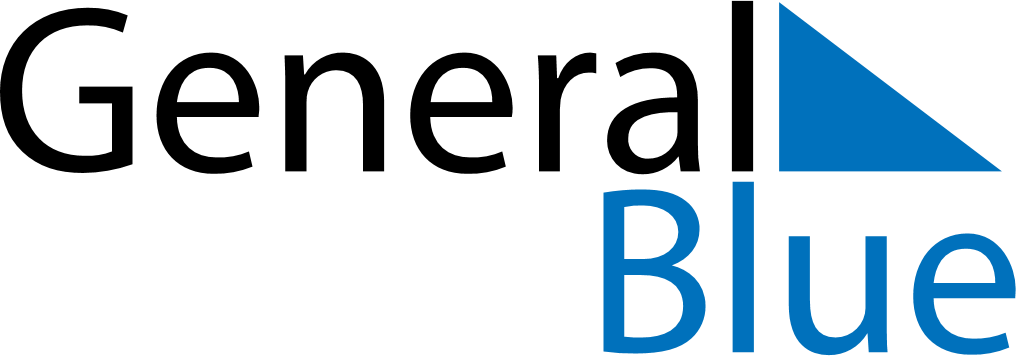 February 2023February 2023February 2023February 2023February 2023February 2023RussiaRussiaRussiaRussiaRussiaRussiaSundayMondayTuesdayWednesdayThursdayFridaySaturday12345678910111213141516171819202122232425Defender of the Fatherland Day262728NOTES